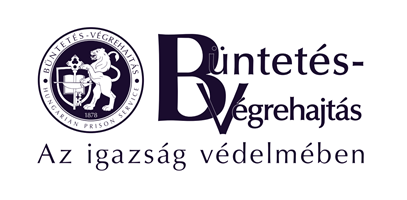 RÉSZLETES TÁJÉKOZTATÓRövidfilm pályázat „Az igazság védelmében”A Büntetés-végrehajtás Országos Parancsnoksága pályázatot hirdet fiatalok és fiatal felnőttek számára.A pályázat célja, hogy a fiatalok megörökítsék rövidfilmen, hogy számukra mit jelent a büntetés végrehajtás.A Büntetés-végrehajtás Országos Parancsnoksága olyan maximum két perces kisfilmet vár, amely az alábbi témák valamelyikét dolgozza fel:Szolgálat, hivatás, büntetés-végrehajtásAz igazság védelmében (igazság, erkölcs, becsület)Egy szakma vonzásában, apáról fiúra „bv-s” dinasztiákPályázatokat 14 éves kortól 30 éves korig terjedő korcsoportba tartozók, egyénileg vagy csoportosan (max. 3 fő) nyújthatnak be.A fenti témakörökben dokumentumfilm, játékfilm vagy akár vlog is benyújtható.A youtube.com videó portálra feltöltött pályaművek elektronikus elérhetőségét (linkjét) 2019. szeptember 1-ig lehet megküldeni a bvoprovidfilm@gmail.com e-mail címre.A zsűri több körben bírálja el a műveket. A díjazottak nyereményei:az első helyezett mű készítői 50 ezer forintot és egy éves Börtönügyi Szemle előfizetést, továbbá egy Büntetés-végrehajtási ajándékcsomagot kapnak,a második díj helyezett mű készítői 30 ezer forintot és egy Büntetés-végrehajtási ajándékcsomagot kapnak,a harmadik helyezett mű készítői 20 ezer forintot kapnak.Fentieken kívül az első három helyezett nyereménye egy szervezett formában megvalósuló börtönlátogatás.A pályázattal kapcsolatban a bvoprovidfilm@gmail.com e-mail címen kérhet további felvilágosítást.A pályamunkákkal szembeni követelmény, hogy videofájl formátumban feltölthető legyen. Akár mobiltelefonnal készített kisfilmmel is lehet pályázni. A videókat privát, nem listázott videóként kell feltölteni youtube.com videó megosztó portálra és a megosztási link elküldésével lehet benyújtani. A pályamunkák beküldésekor a pályázó tüntesse fel nevét, telefonos elérhetőségét és a mű címét.A pályázat benyújtásakor a 18. életévét még be nem töltött egyéni pályázók és csapattagok esetén a törvényes képviselő hozzájárulását kérjük, ami az alábbi linken érhető el. A törvényes képviselő hozzájárulása nélkül benyújtott pályázati anyag érvénytelen. A pályázó a pályázati anyag benyújtásával elfogadja a pályázati kiírásban foglalt feltételeket, és aláveti magát a zsűri döntésének. A Büntetés-végrehajtás Országos Parancsnoksága kizárhatja azt a pályázatot, amelyik nem felel meg a formai vagy tartalmi követelményeknek. A Büntetés-végrehajtás Országos Parancsnoksága fenntartja a jogot a Ptk. 6:588. §-ának értelmében, hogy a pályázatot egyoldalúan módosítsa vagy visszavonja ugyanazzal a nyilvánossággal, mint ahogyan meghirdette. A pályázat egyoldalúan eredménytelenné nyilvánításának jogát a Büntetés-végrehajtás Országos Parancsnoksága fenntartja. Az érvényes pályázat további feltétele a pályázó/törvényes képviselője által aláírt adatkezeléshez hozzájáruló nyilatkozatnak a pályázati anyaggal történő egyidejű megküldése, ennek elmulasztása a pályázat érvénytelennek minősítését vonja maga után. Az adatkezelési nyilatkozat az alábbi linken érhető el.Egyéb rendelkezések:A pályázat leendő nyertesei a pályázati anyag leadásával hozzájárulnak ahhoz, hogy a pályázat keretében elkészített és benyújtott művet a Büntetés-végrehajtás Országos Parancsnoksága tevékenysége során, ideértve különösen, de nem kizárólag kommunikációs és marketingtevékenysége céljából saját döntésétől függően nyilvánosságra hozza és ellenérték megfizetése nélkül térbeli, időbeli és a felhasználás módjára vonatkozó korlátozás nélkül, kizárólagos jelleggel felhasználja, ideértve különösen de nem kizárólag az átdolgozás, többszörözés, terjesztés, közzététel, nyilvános bemutatás és előadás, melyet az eredményhirdetést követően szerződéses formában írásban is megerősít. A pályázó szavatol azért, hogy a pályázati anyag és az annak részét képező szerzői mű a pályázó saját szellemi alkotása és ezért annak a Büntetés-végrehajtás Országos Parancsnoksága általi felhasználása más harmadik személy jogát vagy jogos érdekét nem sérti. A pályázó vállalja, hogy a pályamunkák elkészítésénél jogdíjas elemeket nem használ. A pályázó köteles a videó elkészítését megelőzően beszerezni az azon felismerhető valamennyi személy előzetes hozzájárulását a felvétel elkészítéséhez, a pályázatban történő részvételhez, illetve ahhoz, hogy az elkészült felvételt a Büntetés-végrehajtás Országos Parancsnoksága később tevékenysége során díjmentesen felhasználhassa, ennek keretében többek között korlátozás nélkül nyilvánosságra hozhassa a hivatalos weboldalán. A benyújtott pályázatok vonatkozásában a Büntetés-végrehajtás Országos Parancsnoksága úgy tekinti, hogy a pályázó a fenti hozzájárulásokat beszerezte. Amennyiben erre mégsem kerülne sor, pályázó köteles az ebből eredő minden hátrányos jogkövetkezményt viselni.A Büntetés-végrehajtás Országos Parancsnoksága nem köteles bármely pályamunkát bármely módon felhasználni. A nyertesek meghatározásában és a nyeremény odaítélésében a Büntetés-végrehajtás Országos Parancsnokságának döntése végleges és nem vitatható. A Büntetés-végrehajtás Országos Parancsnoksága fenntartja magának a jogot, hogy amennyiben valamely pályázó részéről a pályázati felhívásban és jelen tájékoztatóban foglaltak megsértését, bármilyen manipulációt, pályázat szellemével bármilyen módon összeférhetetlen vagy azt sértő magatartást tapasztal, vagy ennek megalapozott gyanúja felmerül, illetve amennyiben a pályamű nem felel meg a formai és tartalmi követelményeknek, úgy a pályázót azonnali hatállyal kizárja a pályázatból. A pályázati felhívás és jelen tájékoztatóban foglaltak bárminemű megsértése – akár a díj átvételét követően is – a pályázatból való kizárás következményét, a nyeremény visszakövetelését és esetleges jogi lépések megtételét vonhatja maga után. A Büntetés-végrehajtás Országos Parancsnokság döntése a kizárás kérdésében végleges és nem vitatható.Felelősség kizárása A pályázatok hiányosságáért (név- vagy számelírás, konkrétumok hiánya stb.), a pályázati határidők elmulasztásáért a Büntetés-végrehajtás Országos Parancsnoksága nem vállal felelősséget. A pályázók viselik a felelősséget a tévesen szolgáltatott adatokból adódó valamennyi következményért. Az adatok helyes és valóságnak megfelelő tartalmát a pályázatra történő jelentkezés során (vagy azt követően) a Büntetés-végrehajtás Országos Parancsnokságának nem áll módjában ellenőrizni. Ezzel kapcsolatban a felelősség és minden ezzel járó jogi és anyagi következmény minden esetben a pályázókat terheli. A Büntetés-végrehajtás Országos Parancsnoksága kizár minden felelősséget bármilyen kártérítési, kártalanítási igényért a pályázaton való részvétel során, a pályázat esetleges hibáiból, hiányosságaiból, hibás működéséből, a pályázat során bekövetkezett késésekből eredő, vagy ahhoz kapcsolódó költségekért, károkért, veszteségekért. A pályázó a pályázaton történő részvétellel automatikusan elfogadja pályázati felhívás és jelen tájékoztató szabályait, és kijelenti, hogy megadott adatai megfelelnek a valóságnak.